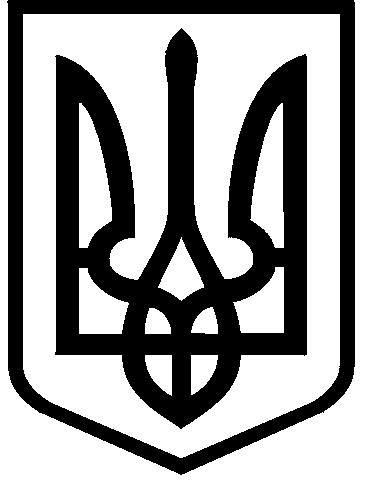 КИЇВСЬКА МІСЬКА РАДАVIII СКЛИКАННЯПОСТІЙНА КОМІСІЯ З ПИТАНЬ ЕКОЛОГІЧНОЇ ПОЛІТИКИ. Київ, вул. Хрещатик, 36  к.1005/1                         	           тел.:(044)202-70-76, тел./факс:(044)202-72-31 ____________№_____________________Проектм. Київ,вул. Хрещатик, 36, 10-й поверх, каб. 101720.12.2017 (середа) о 13.00Порядок деннийзасідання постійної комісії Київської міської ради з питань екологічної політикиПро розгляд та затвердження плану роботи постійної комісії Київради з питань екологічної політики з підготовки проектів рішень Київради VIII скликання у 2018 році.Доповідач:  Депутат Київської міської ради – Яловий Костянтин Володимирович;Голова постійної комісії				      		       Костянтин Яловий